Name _______________________________Going to the Movies Synopsis of high-quality task:This task is set in a context that supports financial literacy. Students fluently add using the standard algorithm, multiply whole numbers and find whole-number quotients and remainders.  Anticipated student time spent on task: 45 minutesStudent task structure(s): Small group workMath Content Standards and Practices:4.OA.A.3 Solve multi-step word problems posed with whole numbers and having whole-number answers using the four operations, including problems in which remainders must be interpreted. Represent these problems using equations with a letter standing for the unknown quantity. Assess the reasonableness of answers using mental computation and estimation strategies including rounding.4.OA.C.5 Generate a number or shape pattern that follows a given rule. Identify apparent features of the pattern that were not explicit in the rule itself.4.NBT.B.4 Fluently add and subtract multi-digit whole numbers using the standard algorithm.4.NBT.B.5 Multiply a whole number of up to four digits by a one-digit whole number, and multiply two two-digit numbers, using strategies based on place value and the properties of operations. Illustrate and explain the calculation by using equations, rectangular arrays, and/or area models.4.NBT.B.6 Find whole-number quotients and remainders with up to four-digit dividends and one-digit divisors, using strategies based on place value, the properties of operations, and/or the relationship between multiplication and division. Illustrate and explain the calculation by using equations, rectangular arrays, and/or area models.SMP 1 Make sense of problems and persevere in solving them.SMP 3 Construct viable arguments and critique the reasoning of others.SMP 5 Use appropriate tools strategically.SMP 7 Look for and make use of structure.Prior knowledge: 3.OA.A.4 Determine the unknown whole number in a multiplication or division equation relating three whole numbers.4.NBT.B.4 Fluently add and subtract multi-digit whole numbers using the standard algorithm4.NBT.B.6 Find whole-number quotients and remainders with up to four-digit dividends and one-digit divisors, using strategies based on place value, the properties of operations, and/or the relationship between multiplication and division. Illustrate and explain the calculation by using equations, rectangular arrays, and/or area models.Connections to the real-world: The movie theater is a place many students are familiar with and enjoy going to on days off from school, rainy days, or for a birthday party (like in the extension). Students also have to decide how they would budget and spend money.Mastery goals:Learning Objective(s): Students will be able to interpret the remainder of a division problem when needed. Students will be able to determine if the solutions are reasonable.Language Objective(s): Students will be able to discuss their answers from part C and share the most efficient strategy for solving. Students will explain their thinking in the answer section of the answer sheet using a sentence starter of “I know this because…”Teacher instructions: Begin by introducing the task with a whole group “Notice-and-Wonder” and display the movie ticket images below. Ask the students what they notice about the receipt and what conclusions they can draw about the prices of tickets and snacks at the movie theater.Break students into small groups and disseminate the student worksheet. Encourage them to try different ways to get their answers.Have small groups discuss and support their answers for Part C.Instructional materials:Materials required include student worksheets, a visual of the movie ticket receipt and a projector.Accessibility and Supports: Potential sentence starters: It costs _______ to buy _______ movie tickets on ______ .It costs _______more.I know this because_____________.Key academic vocabulary: Per, how many, increase, decrease, how much more, more and less, left over, difference###########################################MOVIE THEATEREnjoy the show!###########################################Tuesday, Dec. 18     7:43 p.m.1 child...................$12.001 adult...................$18.002 popcorn.................$9.00One 16 ounce Coke................$2.502 M&M box.................$4.00###########################################MOVIE THEATEREnjoy the show! ###########################################Saturday, Dec. 22    1:03 p.m.1 child...................$8.00 ($5.50 when you purchase 10 or more)1 adult...................$12.002 popcorn.................$9.00One 16 ounce Coke................$2.502 M&M box.................$4.00##########################################################MOVIE THEATEREnjoy the show!##########################################################Saturday, Dec. 22     8:00 p.m.1 child...................$15.001 adult...................$20.002 popcorn.................$9.00One 16 ounce Coke................$2.502 M&M box.................$4.00a) On Saturday afternoon, Sara and two of her friends went to the movies. Sara’s mom went with them. How much did it cost for their tickets? They had $60.00. How much did they have left to buy snacks? Which snacks could she buy? b) If Sara has $50.00, how many movie tickets could she buy on a Tuesday evening? Does she have any money left over? Is it enough to buy another ticket on a different day? Explain.c) Solve Independently: Does it cost more or less to buy three adult movie tickets on a Saturday evening than three adult tickets on a Saturday afternoon? How much more or less?d) How much money would Sara need to buy four child tickets on Tuesday evening and three child tickets for Saturday evening? Write an equation to show how you solved. Extension:Sara is having a movie birthday party. She is inviting her entire class of 24 students (including her). How much would it cost to buy Saturday afternoon tickets for the entire class? What is the difference in price if she bought all 24 tickets at full price? Sara wants to provide snacks and drinks for her friends. How much would it cost to buy enough popcorn, M&Ms, and cokes for herself and her classmates? Sample Student Work:  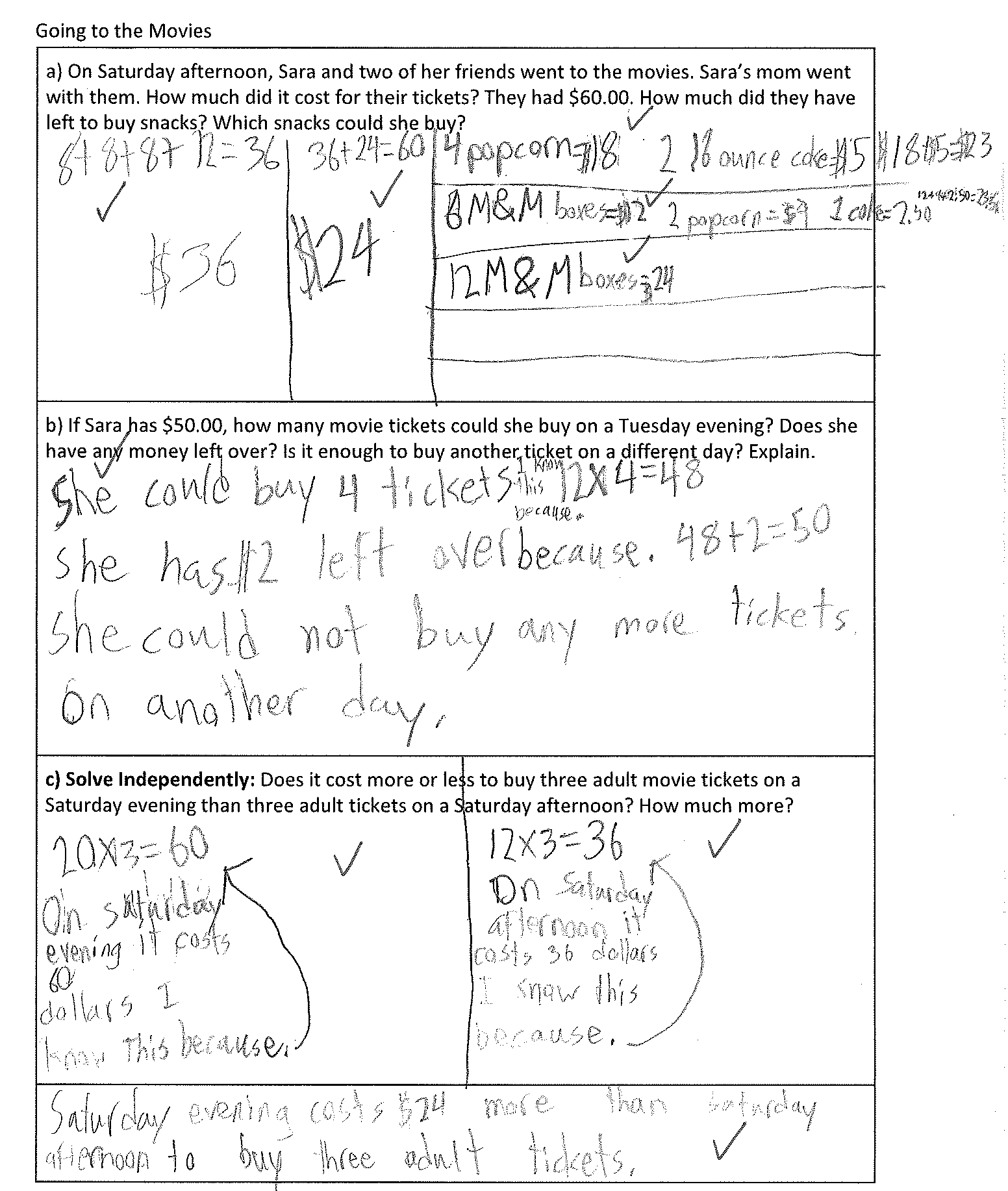 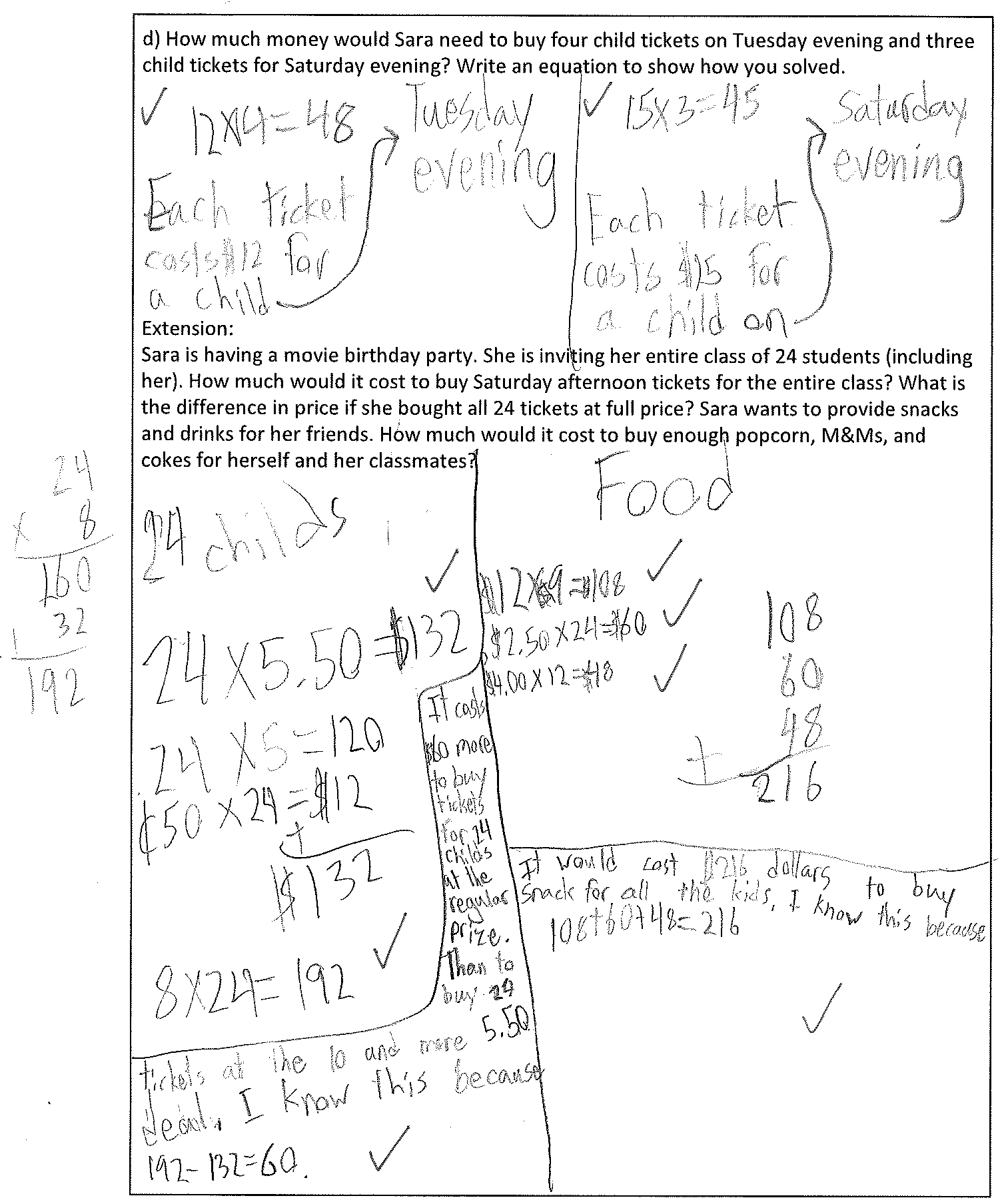 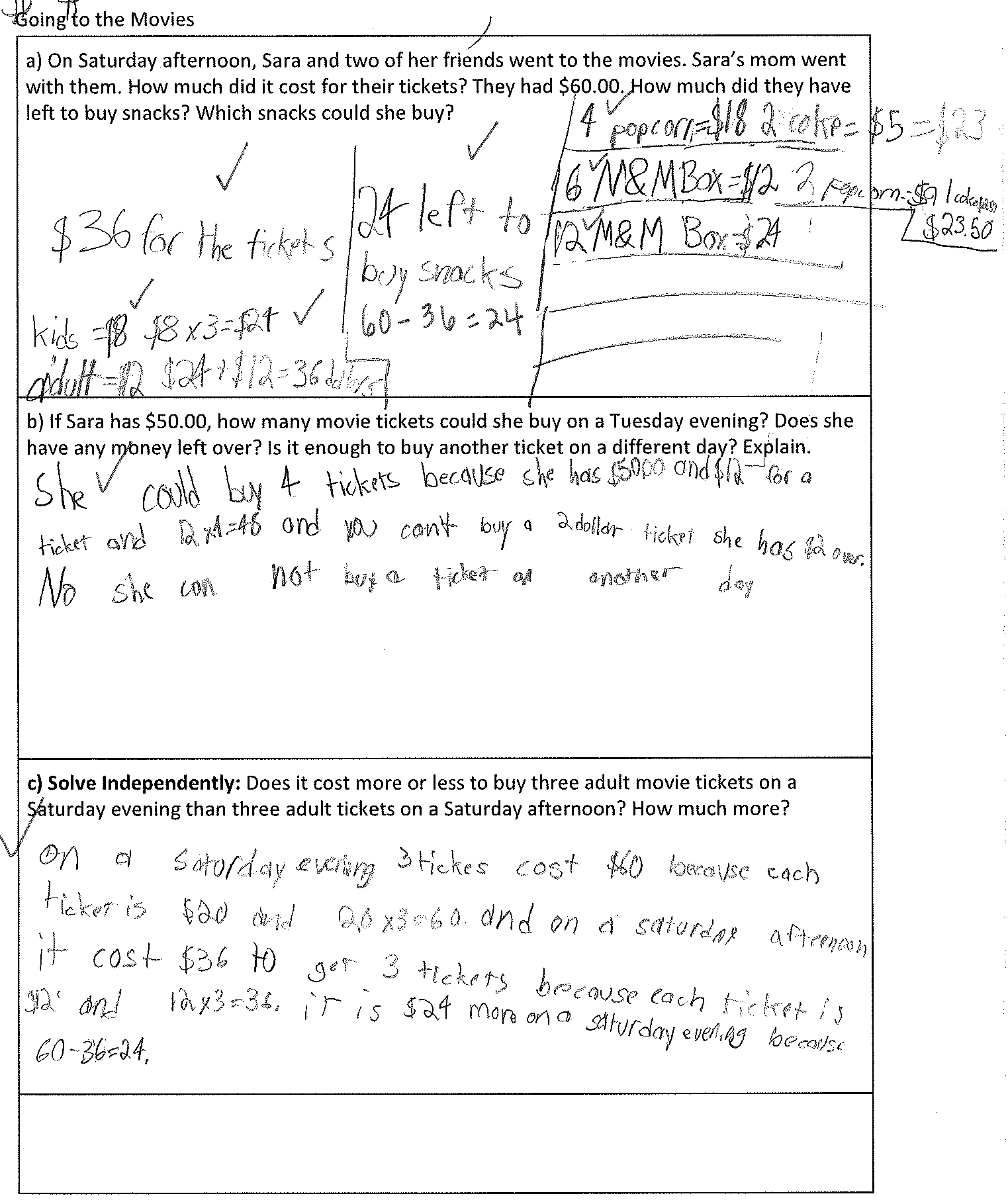 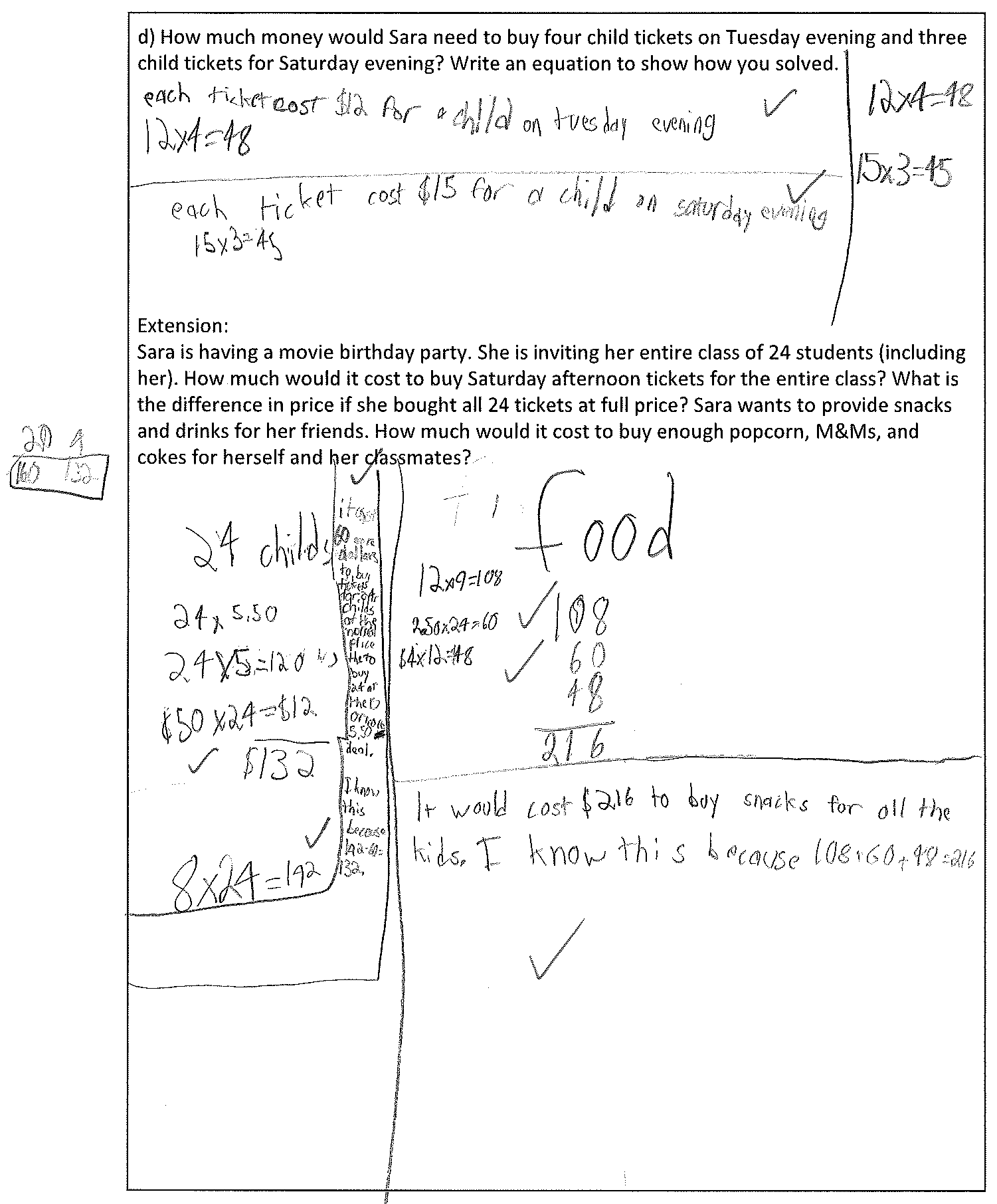 